8TH FLAG FOOTBALLChampions…WALKERSecond Place…ORANGEVIEWThird Place…LEXINGTON7TH FLAG FOOTBALLChampions…SOUTHSecond Place...WALKERThird Place…BALL8TH GRADE GIRLS’ VOLLEYBALLChampions…LEXINGTONSecond Place…OXFORDThird Place…WALKER7TH GRADE GIRLS’VOLLEYBALLChampions…OXFORDSecond Place…SYCAMOREThird Place…LEXINGTONBOYS’ TENNISChampions…LEXINGTONSecond Place…OXFORDThird Place…BROOKHURST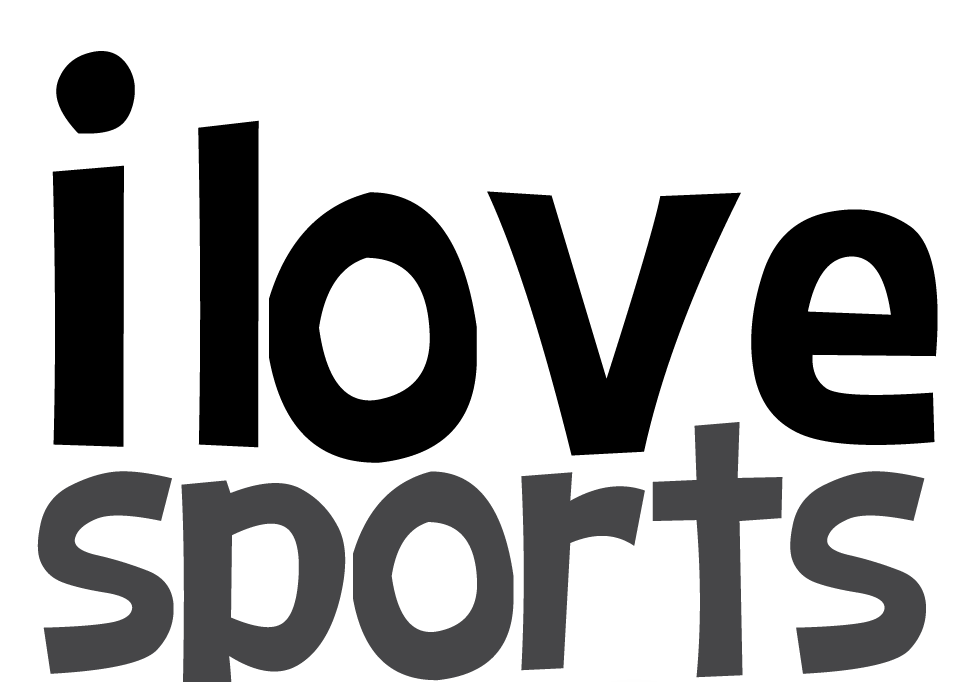 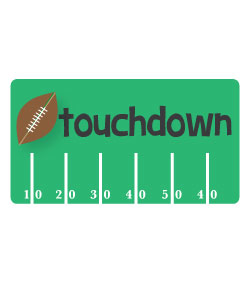 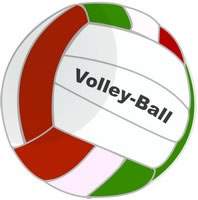 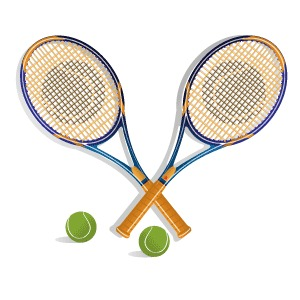 